     До свиданья , детский сад  !Действующие лица: Ведущий, Таня, Кот Базилио, Лиса Алиса, Емеля, Несмеяна, Айболит, Пираты, Буратино и КарлсонВедущий: Звучите, фанфары! И трубы трубите!
На праздник весёлый спешит детвора.
Сегодня мы в школу ребят провожаем.
Пришла с детским садом прощаться пора. 
Дети входят в зал под марш Г.Свиридова. Встают у своих мест. 
Ведущий: Сегодня день прощальный с вами.
Какие добрые слова сказать?
Пять лет в "Крепыш" вы к нам шагали.
И вот настал прощанья час! 
Дети: 1.Есть на свете чудо сад!
В этот сад идти я рад.
Здесь и летом и зимой
Все друзья мои со мной. 
2.Хорошо живётся тут!
А в саду у нас растут
Не черешни и не груши,
Саши, Вани и Катюши. 
3.Здесь живут не вишенки -
Мариночки да Мишеньки.
И шумят не веточки -
Коли, Даши, Светочки. 
4.Наш любимый садовод
Всех по имени зовёт.
Воспитательница наша
С нами пляшет и поёт. 
5.Помогают ей с утра
Нянечки и повара.
Бережёт здоровье наше
Медицинская сестра. 
6.Вот какой здесь чудо - сад
Для таких, как мы, ребят! 
"Пробуждальная" песня. 
Ведущий: Выпускные майские ночи,
Вас короче в году не сыскать.
Расставанье с друзьями отсрочим,
Будем все мы сейчас танцевать. 
Танец "Если с другом вышел в путь". 
Ведущий: Жизнь одна, и, наверно,
Не будет второй,
Оттого мы так сильно захвачены ею.
Оттого обо всём забываем порой,
Только детства забыть
Никогда не сумеем. 
Песня "Вот была бы благодать".
Ведущий: Дорогие друзья!
Сегодня у наших детей первый выпускной бал.
Пусть в школу их провожает
Сказка о добре, дружбе и верности. 
Песня "Из чего наш мир состоит?" 
Дети: Нам сказки дарят чудо,
А без чудес нельзя,
Они живут повсюду
И нам они - друзья.
Там солнечные краски
Танцуют вальс для вас.
Нам не прожить без сказок,
Им не прожить без нас! 
Звучит фонограмма. В зал входит Таня, в руках у неё горшок, закрытый колпачком. 
Таня: Здравствуйте, ребята! Знаете, что там у меня?
Я его вырастила, чтобы подарить вам на прощание.
У него много больших разноцветных лепестков:
1 - веселья, 
2 - добра, 
3 - улыбки, 
4 - здоровья, 
5 - отваги, 
6 - знаний, 
7 - дружбы! 
Это самый красивый цветок. И самый нежный. Он боится и ветра, и непогоды, злости и вранья. Я укрыла его потеплее, а сейчас полью цветок последний раз и подарю его вам.(Открывает горшок, там пусто, один стебель). Всё пропало! Кто - то оборвал лепестки! Цветок погиб! (плачет) Я заболею от горя и умру! А-а-а! Кто мне поможет? (Плачет, уходит из зала).
Озираясь входят Базилио и Алиса: 
Базилио: Хе-хе-хе! Какой шум из-за нас с тобой поднялся!
Алиса: С нами не шути! мягко стелем, да жёстко спать!...
Звучит фонограмма "Дуэт Кота и Алисы". 
Алиса: Слушай, Базилио, а ведь мы с тобой сплоховали.
Базилио: И не говори! Стащили эти лепестки, а что в них толку?!
Алиса: Ни красы, ни радости! (Вытаскивает из-за пазухи лепесток, пробует его на зуб). А главное - вкуса нет!
Базилио (пробует): Будто вату жуёшь! Тьфу!
Алиса: Давай выбросим их! Надо было нам в холодильник забраться, вот куда! Там сметанка и колбаска!
Базилио: Холодильник, холодильник! Щас как дам!
Алиса: Что?! Щас я дам в глаз, совсем слепым станешь! (Начинают драться. Базилио плачет: мяу, мяу!) 
Базилио: Я больше не буду, отпусти, Алисушка!
Алиса: Ладно, отпущу! Девчонка этот цветок хотела подарить детям на выпуск в школу, а мы его цап-царап - и нету.
Базилио: А зачем вообще эта школа нужна? Вот мы с тобой и так умные!
(Уходят из зала под фонограмму). Под музыку входит Таня.
Таня: Ребята, я придумала, что нужно сделать, чтобы найти лепестки.
Надо попросить помощи у сказки.
День и ночь я чуда жду...
Ну и пусть меня ругают!
Ведь хотя бы раз в году
Чудеса бывают.
Знаю, как-нибудь ко мне
Чудо постучится,
И в притихшей тишине
Что-нибудь случится!
Сказка, сказка, отзовись!
Поскорее к нам явись! 
В зал под фонограмму входит Емеля, пританцовывает. 
Емеля: Здорово, бабушка!
Таня: Здорово, внучек!
Емеля: Меня знаешь, как кличут?
Емеля: А знаешь, откуда я?
(Дети: из сказки "По щучьему веленью").
Ох и весёлый я малый! Подарю-ка я ребятам лепесток веселья, если станцуют для меня весёлый танец. 
Танец "Большая прогулка". (Емеля танцует с Таней). 
Емеля: Ох, хороший танец! А может и песню весёлую знаете?
Таня: Знаем! 
Песня "Почему на голове не растут цветочки?" 
Емеля: Ну, повеселили вы меня, за это дарю вам золотой лепесток веселья!
Таня: Спасибо большое, Емелюшка!
Емеля: Не, прощай! Не поминай лихом!
(Уходит). 
Таня: Ну вот, первый лепесток есть! Давайте дальше колдовать!
Сказка, сказка, отзовись,
Поскорее к нам явись! 
Появляется Несмеяна (плачет). 
Несмеяна: Встану ли поздно, встану ли рано,
И всё равно смеяться не стану!
И я, вздыхая, уныло пою,
С утра и до ночи слёзы я лью!
Плачу за ужином и за обедом,
Слеза за слезою катится следом.
Плачу я горько, рыдаю тревожно.
Мне засмеяться никак невозможно!
Ива плакучая, слёзы тумана...
Я - Несмеяна! Я - Несмеяна!...
Таня: Милая Несмеяна! Слезами горю не поможешь. Попробуй лучше засмеяться. 
Несмеяна (грустно): Ты просишь меня о невозможном.
Таня: Ну хоть чуть - чуть!
Несмеяна: Хи-хи-хи... Не, не могу-у-у!
Таня: Ребята, ну что нам делать? Может быть, вы мне поможете развеселить Несмеяну? 
Танец "Катерина". 
Несмеяна плачет. 
Песня "Ябеда-корябеда". 
Несмеяна опять плачет. 
Танец "Страна Лимония". 
Несмеяна: Ой и весело мне стало! (Смеётся). Вот за это вам мой голубой лепесток улыбки!
Таня: Спасибо, Несмеяна!
(Несмеяна уходит).
Таня: Вот уже 2 лепестка есть!
Сказка, сказка, отзовись,
Поскорее к нам явись! 
Входит Айболит.
Айболит: От деревьев и цветков,
От жучков и паучков,
От весенних звонких птичек
Соловьёв, щеглов, синичек,
От зайчат и медвежат
Поздравляю детский сад!
Пожелаю старшим деткам
Первоклашкам, семилеткам
Успевать во всём, везде
И в учёбе, и в труде.
(Ставит градусник, вызывает поскакать на одной ноге на скакалке. Даёт команды - встать, сесть, налево, направо. Хвалит детей, говорит, что все здоровы и могут идти в школу).
Таня: Доктор Айболит, послушай песню. 
Песня "Мы хотим построить мост".
Айболит: 5 бутылочек подряд
На столе поставим в ряд.
А в бутылках молоко.
Тот, кто пьёт молоко,
Будет прыгать высоко,
Будет бегать далеко.
В школе это пригодится. 
Конкурс "Кто быстрее выпьет молоко через соску".
Таня: Видишь, доктор Айболит, наши дети крепкие, здоровые. Посмотри, как они умеют танцевать. 
Танец "Берлинская полька". 
Айболит: Молодцы, за это я вам дарю лепесток здоровья!
(Таня вставляет лепесток, Айболит уходит). Вдруг в зал с шумом и криками, со словами "На абордаж", "Свистать всех наверх", "Пиф-паф" вбегают Пираты: "Песня пиратов" (под фонограмму).
Таня: Ой, ребята, я боюсь,
Откуда они взялись?
Пираты: А мы из сказки "Доктор Айболит". Ишь, всем они рады, а нам не рады. А мы специально пришли посмотреть, есть ли у вас смелые и отважные или только одни плаксы-ваксы, маменькины сыночки...
Таня: Ребята, выручайте! Есть среди вас смелые и находчивые? (- Да!)
Пираты: А мы сейчас проверим.
Игры: 
1. "Лопни шар".
2. Перетягивание каната. 
Пираты: Вы очень смелые, а вот плясать вы умеете? 
Танец "Белый пароход". 
Пираты: Ну, молодцы. Так и быть, вот вам на память наш синий лепесток отваги. А нам пора в сказку (уходят). 
Таня: Ой, как они меня напугали! Давайте скорее другую сказку звать! (Зовут).
Таня: С букварём шагает в школу
Деревянный мальчуган.
Попадает вместо школы
В деревянный балаган.
Как зовётся эта книжка?
Как зовётся сам мальчишка? 
Под фонограмму входит Буратино.
Буратино: Кто тут меня вспоминает? Как много здесь мальчиков и девочек! Я шёл в театр и услышал, что здесь кто-то говорит про меня. Сегодня я продал "Азбуку" и на вырученные деньги купил билет в театр. Я не понимаю, зачем учиться, ведь можно и так прожить.
Таня: Что ты, Буратино! Всем детям нужно учиться в школе. Вот послушай задачки:
1. Раз к зайчонку на обед
Прискакал дружок - сосед.
На пенёк зайчата сели
И по 5 морковок съели.
Кто считать, ребята, ловок,
Сколько съедено морковок?
(Буратино отвечает неверно, Таня спрашивает ребят).
Таня: Вот ещё задачка, слушай внимательно, Буратино!
2. Вяжет бабушка - лисица
Трём внучатам рукавицы.
"Подарю вам скоро, внуки,
Рукавичек по 2 штуки.
Берегите, не теряйте,
Сколько их, пересчитайте. 
3. Воробьишка прилетел,
Чик - и братик рядом сел,
И ещё вот 2 дружка
В тёплых серых кожушках.
Сколько вместе стало их?
Буратино кается, что не хотел учиться.
Буратино: Ой, а как я теперь без "Азбуки" в школу пойду?
Таня: Не горюй, Буратино, я сейчас её тебе принесу, а ты пока послушай песню про школу. 
Песня "Первый класс". Появляются Базилио и Алиса.
Базилио: Видала?! Слыхала?! Понятно тебе?! Оказывается - мяу, мяу,- лепестки эти дороже денег, лучше всякого подарка. А мы, дураки, их выбросили (ищет, ползает на коленях). Их, наверно, ветер унёс!
Алиса: Кто выбросил? Скажешь, я выбросила?
Базилио: А кто же ещё?!
Алиса: Ну, Базилио, берегись! Не серди лучше меня! Мои нервы и без того не в порядке.
Базилио: Мя-у! Мя-у! Навязалась ты на мою голову! Без тебя тошно!
Алиса (внезапно): Погоди, подраться ещё успеем! Я что-то придумала! (Шепчет на ухо). 
Базилио: Ну, голова! Ну ты даёшь!
Алиса: Со мной не пропадёшь!
(Идут, прихрамывая, навстречу Буратино).
Вместе: Поглядите, люди божие!
Базилио: Мяу! Мяу!
Вместе: Благодетели прохожие!
Базилио: Мяу! Мяу!
Вместе: Мы клюкою подпираемся!
Базилио: Мяу! Мяу!
Вместе: Под окошком побираемся!
Базилио: Мяу! Мяу!
Вместе: Ах, отцы наши, родители,
Хлеба корку не дадите ли?
Целый день мы бродим, маемся,
Только воздухом питаемся!...
Алиса: А-ах!
Базилио: О-хо-хо! Плохо моё дело...
Алиса: А-ах-ах... видно конец мне приходит.
Буратино: Бедненькие! Что с вами?
Базилио: Голодаем...мя-у-у, холодаем...
Алиса: Подайте что-нибудь, хоть ножку куриную.
Базилио: Или сметанки блюдечко.
Буратино: Нет у меня ничего такого. Хотите холодной водички?
Базилио: Что ты, что ты! У меня от воды головокружение бывает! Мя-у...
Лиса (вкрадчиво): Ты скажи лучше, что это у тебя?
Буратино: Лепесток знаний. Я его отдам Тане.
Базилио: Вот бы поглядеть поближе на него.
Алиса: Полюбоваться.
Буратино: Смотрите, сколько хотите! (Показывает).
Лиса (хватает): Удирай, Базилио! (Бежит).
Базилио: Бегу, бегу! 
В дверях появляется Таня с азбукой.
Таня: Вы куда? Ах вы, противные обманщики! Мы вам сейчас покажем!
Лиса и Базилио: Простите нас, мы не будем больше! Мы такие несчастные -пренесчастные!
Таня: Спасибо тебе, Буратино, за лепесток знаний. На, получи за это новую "Азбуку".
(Буратино уходит).
Таня: Ну, а Лису и Кота мы выгоним прочь их нашего сада!
Оба: Простите нас! Мы очень хотим остаться у вас на празднике!
Таня: Ну что, ребята, простим Алису и Базилио? (-Да!) Оставим их на празднике? Ну, ладно, оставайтесь, и посмотрите, как девочки исполнят танец. 
Танец "Чарли". 
Таня: Но наш цветок ещё не полный, в нём не хватает ещё двух лепестков.
Давайте дальше колдовать.
Сказка, сказка, отзовись,
Поскорее к нам явись! 
Влетает Карлсон, поёт песню "Смешной человечек".
Карлсон: Я - Карлсон, я - весёлый малыш,
Я объедаюсь кашей манной...
Конечно, если в каше ... мёд,
Любой малыш меня поймёт.
Привет, ребята! Я знал, что вы без меня не обойдётесь! Скажите, кто самый умный и учёный? А кто самый красивый? А кто самый лучший друг? Я самый лучший выдумщик игр! Положите все руки на колени. Я буду говорить: "Поехали!", а вы должны хлопать руками по коленям. Я скажу "Нос" - вы берётесь за нос, скажу "Ухо" - берётесь за уши. Понятно? Тогда будьте внимательны! Поехали, поехали... 
Игра (вовлекает в игру родителей, гостей). Алиса и Базилио пытаются запутать детей. Аттракцион "Соберись в школу". (Папа чинит карандаш, мама делает бутерброд, ребёнок собирает портфель и звонит в колокольчик). 
Карлсон: А скажите, кто самый добрый в мире? (Ответ детей). Я вам за это дарю лепесток добра! 
Танец "Полька". 
Таня: Спасибо, Карлсон! Счастливого пути! Ну вот, ребята, остался ещё один лепесток, а сказки кончились. Что делать?
Лиса и Базилио: Ну, ладно. За то, что вы нас не прогнали, за то, что вы такие дружные, мы вам подарим лепесток дружбы! Он у нас случайно оказался! 
Таня ставит последний лепесток. 
Танец "Настоящий друг". 
(Лиса и Кот тоже танцуют, а после танца уходят). 
Ведущий: Вот и подошёл к концу наш праздник. И мы желаем нашим выпускникам хорошо учиться, и, конечно, не забывать детской сад.
Дети: 
1. В уютном детском садике
Мы жили словно дома.
Любые уголочки
Нам были здесь знакомы. 
2. Мы в дружбе вырастали.
Любили посмеяться,
Но вот большими стали,
Пришла пора прощаться! 
3. Прощайте, куклы спящие,
И мячики блестящие,
И ласковые нянечки,
Что были нам, как мамочки! 
4. Открыла школа двери,
Нас парты ждут и класс.
Уходим мы, но верьте,
Мы не забудем вас! 
"Прощальная песня". 
Ведущий: Прощальный бал!
Прощальный бал!
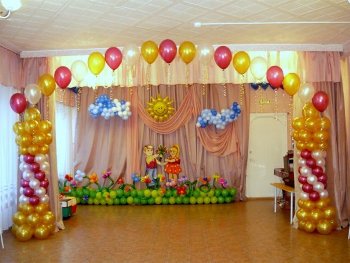 